Приложение 1.План подготовки и организации проведения ГИА.Дорожная карта подготовки к  проведению государственной итоговой аттестации по  образовательным программам основного общего в МКОУ ООШ д. Воробьева Гора в  2018 году.Приложение 2.План-график проведения промежуточной аттестациив 2017-2018 учебном году.Приложение 3.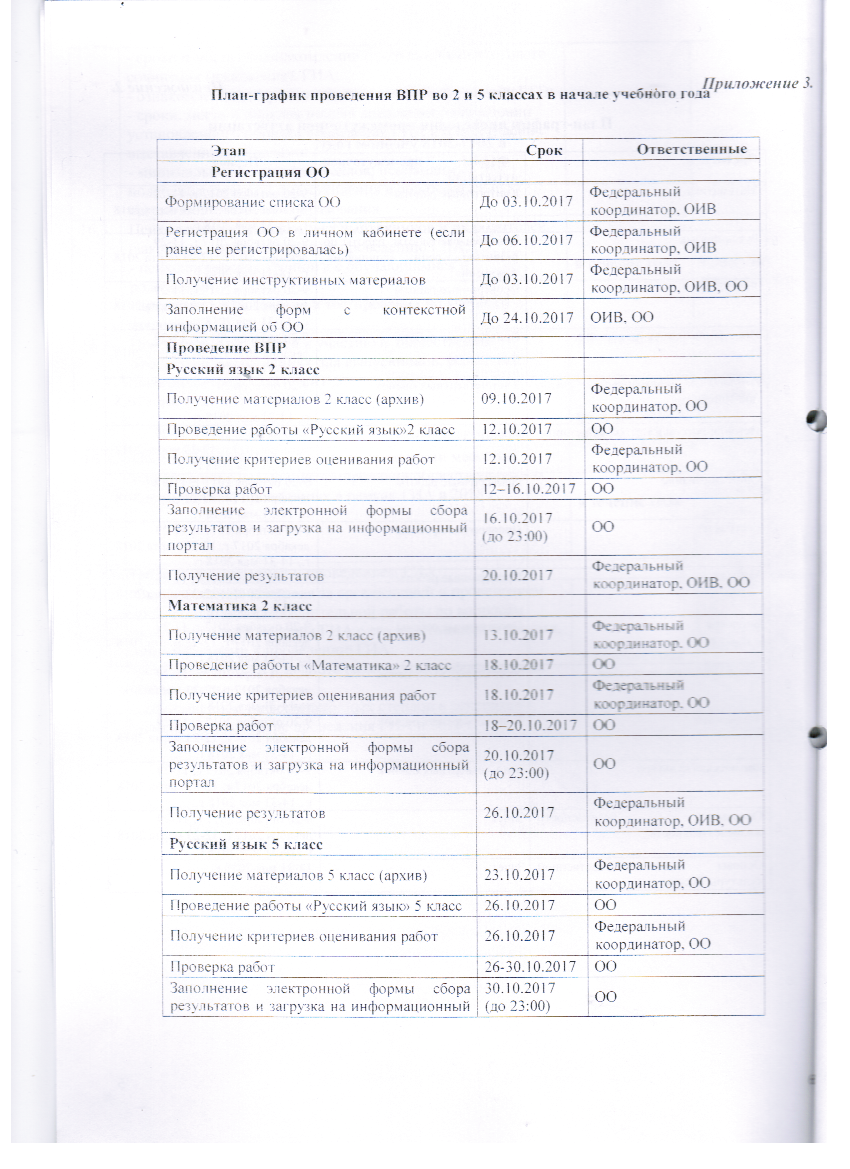 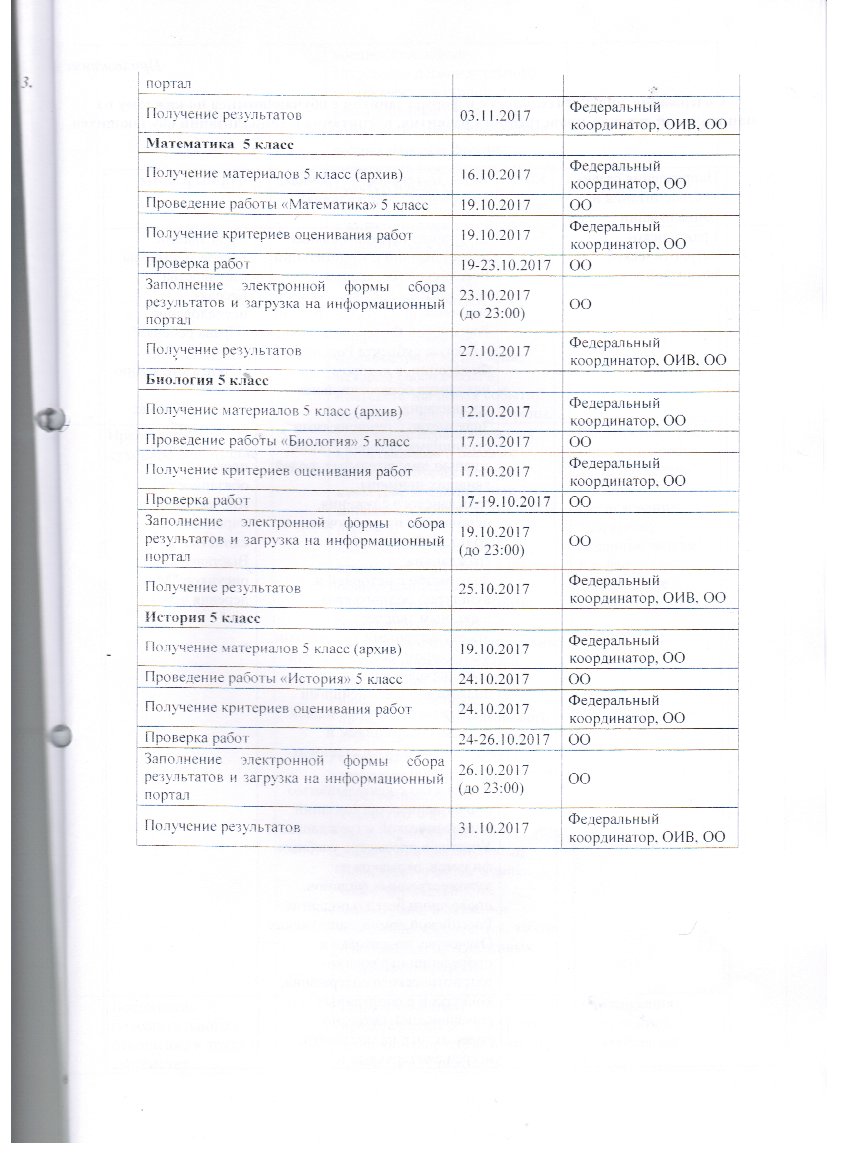 Приложение 4.Содержание, виды деятельности и формы занятий с обучающимися по каждому из направлений духовно-нравственного развития, воспитания и социализации обучающихся. Приложение 5. План взаимодействия МКОУ ООШ д. Воробьева Гора с АО «Мокинское» на 2017-2018 учебный год по реализации проекта «Развитие агрообразования в Кировской области» в Советском районе. Приложение 6.Учебный план основного общего образования для 5-7 класса. Учебный план разработан для 5-дневной учебной недели.Учебный предмет технология представлен курсом «Технологии ведения дома».Третий час физической культуры в 5-7 классе проводится в рамках внеурочных занятий в спортивно-оздоровительном направлении (Общая физическая подготовка).Часть, формируемая участником образовательных отношений в 5 классе представлена предметом «Основы духовно-нравственной культуры народов России» 17 часов в год.Формы промежуточной аттестации обучающихся:Приложение 7.Календарный учебный график на 2017-2018 учебный год.Начало учебного года    -      1 сентября 2017 г. Режим работы школы    -   пятидневная рабочая неделя.                          Обучение ведётся в 1 сменуВыходной               		-  суббота, воскресенье.Начало учебных занятий     -  в 8 час.00 мин.Продолжительность уроков:  *1класс                                  сентябрь-октябрь    - 3 урока  по 35минут;	                                 ноябрь – декабрь    - 4 урока  по 35 минут;                                 январь – май            - 4 урока   по 45 минут.*2 – 9 классы                             -   45 минут.    Продолжительность перемен  - 10 минут.Обеденный перерыв                  - 30 минут после 4 урокаПродолжительность учебного года: *1 класс – 33 учебные недели; *2 – 9 классы – 34 учебные недели;1 четверть  01.09.2017 —29.10.2017 г.	(8 недель)осенние каникулы          30.10.2017 — 05.11.2017 г. (7 календарных дней)2 четверть         06.11.2017 — 30.12.2017 г. (8 недель)зимние каникулы          31.12.2017 — 13.01.2018 г. (14 календарных дней)3 четверть	 15.01.2018 — 24.03.2018 г. (10 недель)		Весенние каникулы		 26.03.2018 — 02.04.2018 г. (9 календарных дней)4 четверть         03.04.2018 г.  – 31.05.2018г. (8 недель)Летние каникулы        01.06.2018 г.- 31.08.2018 г.) 92 календарных дня      Окончание учебного года 31 мая 2018 г.Сроки промежуточной аттестации в 5-7 классах: 14-25 мая 2018 г.Расписание звонков:Приложение 8.План внеурочной деятельности на 2017-2018 учебный год.Пояснительная записка.План Внеурочной деятельности (далее ВНД) составлен на основании документов:- Федеральный закон от 29.12.2012 N 273-ФЗ «Об образовании в Российской Федерации».- Приказ Минобрнауки России от 6 октября 2009 г. № 373 "Об утверждении и введении в действие федерального государственного образовательного стандарта начального общего образования" (ред. от 26.11.2010 № 1241,  от 22.09.2011 №2357, от 18.12.2012 № 1060)- Постановление Главного государственного санитарного врача Российской Федерации от 29 декабря 2010 г. N 189 г. Москва «Об утверждении СанПиН 2.4.2.2821-10 "Санитарно-эпидемиологические требования к условиям и организации обучения в общеобразовательных учреждениях"»-Положения об организации внеурочной деятельности обучающихся МКОУ ООШ д. Воробьева Гора.2.   План ВНД разработан для пятидневной рабочей недели.Для того, чтобы не было нарушения Сан- Пин требований (максимальная нагрузка – 23 часа) при пятидневной неделе в 5-7 классе 1час физкультуры возмещается во  внеурочной  деятельности. 3. Внеурочная  деятельность  в рамках реализации ФГОС ООО – это   образовательная деятельность, осуществляемая в формах, отличных от классно-урочной, и направленная на достижение планируемых результатов освоения основной образовательной программы начального общего образования.  Внеурочная деятельность в начальной школе направлена на решение следующих задач: создание условий для развития личности школьника; для  духовно-нравственного и патриотического воспитания  обучающихся; обеспечение благоприятной адаптации ребенка в школе; оптимизация учебной нагрузки обучающихся; закрепление и практическое использование отдельных аспектов содержания программ учебных предметов, курсов; сохранение   здоровья школьника, формирование правил здорового и безопасного образа жизни; социализация младшего школьника. Направления внеурочной деятельности: спортивно-оздоровительное, духовно-нравственное, социальное, общеинтеллектуальное, общекультурное. Формы организации внеурочной деятельности: экскурсии, кружки, секции, круглые столы, конференции, диспуты, олимпиады, соревнования, поисковые и научные исследования, общественно полезные практики и пр.  Основные принципы организации внеурочной деятельности МКОУ ООШ д. Воробьева Гора: соответствие возрастным особенностям обучающихся;преемственность технологий учебной и внеучебной деятельности; опора на ценности воспитательной системы школы; вариативность выбора. Для организации внеурочной деятельности в школе используется оптимизационная модель (на основе оптимизации всех внутренних ресурсов образовательного учреждения). Преимущества оптимизационной модели состоят в создании единого образовательного и методического пространства в образовательном учреждении, содержательном и организационном единстве всех его структурных подразделений. В реализации внеурочной деятельности принимают участие все педагогические работники  МКОУ ООШ д. Воробьева Гора» (учителя, классный руководитель, библиотекарь)Внеурочная деятельность МКОУ ООШ д. Воробьева Гора представлена  рядом программ с учетом познавательных интересов младших школьников, их индивидуальных потребностей, а также с учетом специфики сельской школы. В таблице представлено общее количество часов внеурочной деятельности. Спектр предложенных форм внеурочной деятельности позволяет обеспечить необходимое количество часов для каждого ребенка. С целью избежания перегрузки ребенка, классный руководитель составляет индивидуальный план внеурочной деятельности каждого ученика, с учетом посещения им всех занятий. Такие формы внеурочной деятельности, как кружки, реализуются на базе школы.Такие формы внеурочной деятельности, как экскурсии, тренинги, олимпиады, конкурсы, праздники и социальные практики, реализуются за счет деятельности классного руководителя, педагога-организатора, библиотекаря.Тренинги, экскурсии, олимпиады, конкурсы, праздники организуются в соответствии с планом по каждому из направлений, причем содержание всех программ и планов отражает специфику работы сельской школы.Приложение 9.План заседаний педагогического советана 2017-2018 учебный годПриложение 10.Список учебников для учащихся 5-7 классов МКОУ ООШ д. Воробьева Гора на 2017-2018 учебный год. № п/пНаименование мероприятияСроки исполненияСроки исполненияОтветственные исполнителиОтветственные исполнители№ п/пАнализ проведения ГИА-9 в 2017 годуАнализ проведения ГИА-9 в 2017 годуАнализ проведения ГИА-9 в 2017 годуАнализ проведения ГИА-9 в 2017 годуАнализ проведения ГИА-9 в 2017 году11.1Анализ проведения ГИА в 2017 году, проблемы и задачи  при  подготовке к проведению ГИА в 2018 году:- педагогический совет;- общешкольные родительские собрания.Анализ проведения ГИА в 2017 году, проблемы и задачи  при  подготовке к проведению ГИА в 2018 году:- педагогический совет;- общешкольные родительские собрания.октябрь 2017 г.октябрь 2017 г.Директор школы Меры по повышению качества преподавания учебных предметовМеры по повышению качества преподавания учебных предметовМеры по повышению качества преподавания учебных предметовМеры по повышению качества преподавания учебных предметовМеры по повышению качества преподавания учебных предметовМеры по повышению качества преподавания учебных предметов22.1.Организация и проведение заседаний школьных методических объединений учителей - предметников (семинары, круглые столы)  по вопросам:изучения и использования документов, определяющих содержание контрольно-измерительных материалов по общеобразовательным учреждениям (в т.ч. демонстрационных версий 2018 года, спецификаций, кодификаторов);заполнения бланков ответов выпускниками;критериев оценивания работ;-  изучения нормативных правовых актов, регулирующих проведение ГИА-9октябрь 2017 г. – май 2018 г.октябрь 2017 г. – май 2018 г.Директор школыДиректор школы32.2Участие в вебинарах, проводимых Федеральным государственным бюджетным научным учреждением «Федеральный институт педагогических измерений»в течение года в соответствии с графиком ФИПИв течение года в соответствии с графиком ФИПИДиректор школыДиректор школыНормативно-правовое обеспечениеНормативно-правовое обеспечениеНормативно-правовое обеспечениеНормативно-правовое обеспечениеНормативно-правовое обеспечениеНормативно-правовое обеспечение43.1Подготовка приказов школьного уровня по организации и проведению ГИА-9 в2018 г., Подготовка приказов школьного уровня по организации и проведению ГИА-9 в2018 г., август 2017 г.март 2018 г.апрель 2018 г.август 2017 г.март 2018 г.апрель 2018 г.Директор школы 33.2Приведение нормативной правовой документации школьного уровня в соответствие с федеральными нормативными правовыми актамиПриведение нормативной правовой документации школьного уровня в соответствие с федеральными нормативными правовыми актамив течение года, по мере  выхода федеральных нормативных правовых актовв течение года, по мере  выхода федеральных нормативных правовых актовДиректор школы4.  Обучение лиц, привлекаемых к проведению ГИА4.  Обучение лиц, привлекаемых к проведению ГИА4.  Обучение лиц, привлекаемых к проведению ГИА4.  Обучение лиц, привлекаемых к проведению ГИА4.  Обучение лиц, привлекаемых к проведению ГИА4.  Обучение лиц, привлекаемых к проведению ГИА64.1Участие в муниципальном совещании с ответственными лицами школьного уровня за организацию и проведение ГИА и техническими исполнителями по вопросам проведения:ГИА-9 (ОГЭ и ГВЭ)Участие в муниципальном совещании с ответственными лицами школьного уровня за организацию и проведение ГИА и техническими исполнителями по вопросам проведения:ГИА-9 (ОГЭ и ГВЭ)январь – июль2018 г.январь – июль2018 г.Директор школы5. Организационное сопровождение ГИА-9 5. Организационное сопровождение ГИА-9 5. Организационное сопровождение ГИА-9 5. Организационное сопровождение ГИА-9 5. Организационное сопровождение ГИА-9 5. Организационное сопровождение ГИА-9 55.1Сбор информации о планируемом количестве участников ГИА в 2018 г. - выпускников общеобразовательных организаций текущего года:- предварительная информация;- итоговая информацияСбор информации о планируемом количестве участников ГИА в 2018 г. - выпускников общеобразовательных организаций текущего года:- предварительная информация;- итоговая информациясентябрь – октябрь 2017 г.январь - март     2018 г.сентябрь – октябрь 2017 г.январь - март     2018 г.Директор школы 85.2Внесение данных в региональную информационную систему обеспечения проведения ГИА (далее – РИС), в том числе:- о лицах, привлекаемых к проведению ГИА-9	- об участниках ГИА-9, - об общественных наблюдателях.Внесение данных в региональную информационную систему обеспечения проведения ГИА (далее – РИС), в том числе:- о лицах, привлекаемых к проведению ГИА-9	- об участниках ГИА-9, - об общественных наблюдателях.ноябрь 2017 г.           -11 кл.февраль 2018 г.          - 9 кл.февраль – май 2018 г.ноябрь 2017 г.           -11 кл.февраль 2018 г.          - 9 кл.февраль – май 2018 г.Директор школы 95.3Проведение ГИА – 9.- проведение пробного экзамена по математикеПроведение ГИА – 9.- проведение пробного экзамена по математикев соответствии с единым расписанием проведения ГИА – 9 апрель 2018 г.в соответствии с единым расписанием проведения ГИА – 9 апрель 2018 г.Директор школы Ознакомление участников ЕГЭ с результатами ЕГЭ, в том числе с использованием Интернет-ресурсовОзнакомление участников ЕГЭ с результатами ЕГЭ, в том числе с использованием Интернет-ресурсовв соответствии со сроками ФЦТв соответствии со сроками ФЦТДиректор школы6. Мероприятия по информационному сопровождению ГИА6. Мероприятия по информационному сопровождению ГИА6. Мероприятия по информационному сопровождению ГИА6. Мероприятия по информационному сопровождению ГИА6. Мероприятия по информационному сопровождению ГИА6. Мероприятия по информационному сопровождению ГИА16.1.Информирование о процедурах проведения ГИА всех участников ГИА, их родителей (законных представителей), в том числе:- ведение специализированных  разделов на сайте школы;- размещение информации на  стендах ;- проведение общешкольных и классных родительских собраний.Информирование о процедурах проведения ГИА всех участников ГИА, их родителей (законных представителей), в том числе:- ведение специализированных  разделов на сайте школы;- размещение информации на  стендах ;- проведение общешкольных и классных родительских собраний.в течение годав течение годаКлассный руководитель 6.2.Проведение классных часов и родительских собраний по вопросам ГИА-9 - ознакомления с процедурой проведения ГИА;- места, сроки и порядок подачи заявления на участие в итоговом сочинении (изложении) и ГИА;- порядок проведения итогового сочинения (изложения);- выбора предметов для сдачи, в том числе выбор уровня ЕГЭ математики (базовый и профильный);- перечень запрещённых и допустимых средств в пункте проведения экзамена;- процедуры завершения экзамена по уважительной причине и удаления с экзамена;- повторный допуск к сдаче ГИА в текущем учебном году;- сроки и места об ознакомлении с результатами итогового сочинения (изложения), ГИА;- ознакомления со сроками подачи заявлений на сдачу ЕГЭ;- сроки, места и порядок подачи апелляции о нарушении установленного порядка проведения ГИА и о несогласии с выставленными баллами;- минимальное количество баллов, необходимых для получения аттестата и поступления в образовательную организацию высшего образованияПроведение классных часов и родительских собраний по вопросам ГИА-9 - ознакомления с процедурой проведения ГИА;- места, сроки и порядок подачи заявления на участие в итоговом сочинении (изложении) и ГИА;- порядок проведения итогового сочинения (изложения);- выбора предметов для сдачи, в том числе выбор уровня ЕГЭ математики (базовый и профильный);- перечень запрещённых и допустимых средств в пункте проведения экзамена;- процедуры завершения экзамена по уважительной причине и удаления с экзамена;- повторный допуск к сдаче ГИА в текущем учебном году;- сроки и места об ознакомлении с результатами итогового сочинения (изложения), ГИА;- ознакомления со сроками подачи заявлений на сдачу ЕГЭ;- сроки, места и порядок подачи апелляции о нарушении установленного порядка проведения ГИА и о несогласии с выставленными баллами;- минимальное количество баллов, необходимых для получения аттестата и поступления в образовательную организацию высшего образованияв течение годав течение годаДиректор школы,классный руководитель16.3.Психологическая подготовка выпускников и их родителей (законных представителей) к проведению ГИА:- психологические тренинги с обучающимися и родителями;- тренировочные занятия и тестирования по учебным предметам.Психологическая подготовка выпускников и их родителей (законных представителей) к проведению ГИА:- психологические тренинги с обучающимися и родителями;- тренировочные занятия и тестирования по учебным предметам.в течение годав течение годаКлассный руководитель16.4.Приобщение родителей к участию в  общественно-просветительских акциях для выпускников, родителей (законных представителей)Приобщение родителей к участию в  общественно-просветительских акциях для выпускников, родителей (законных представителей)в течение годафевраль 2018 г.апрель 2018 г.в течение годафевраль 2018 г.апрель 2018 г.Директор школы 16.5.Обеспечение взаимодействия со средствами массовой информации с целью информирования общественности о мероприятиях, проводимых в рамках ГИА в 2018 г.Обеспечение взаимодействия со средствами массовой информации с целью информирования общественности о мероприятиях, проводимых в рамках ГИА в 2018 г.в течение годав течение годаДиректор школы7. Контроль за организацией и проведением ГИА7. Контроль за организацией и проведением ГИА7. Контроль за организацией и проведением ГИА7. Контроль за организацией и проведением ГИА7. Контроль за организацией и проведением ГИА7. Контроль за организацией и проведением ГИА 7.1.Осуществление контроля за организацией и проведением информационно-разъяснительной работы по вопросам подготовки и проведения ГИА с его участниками и лицами, привлекаемыми к проведению ГИА:- своевременность и полнота размещения информации на сайте школы;- оформлением информационных стендов в рекреации школы  по процедуре проведения ГИА в 2018 г.Осуществление контроля за организацией и проведением информационно-разъяснительной работы по вопросам подготовки и проведения ГИА с его участниками и лицами, привлекаемыми к проведению ГИА:- своевременность и полнота размещения информации на сайте школы;- оформлением информационных стендов в рекреации школы  по процедуре проведения ГИА в 2018 г.в течение годав течение годаДиректор школы ПредметФормы промежуточной  аттестацииСроки промежуточной аттестацииМатематикаКонтрольная работа14-25 мая 2018 г.Русский языкКонтрольная работа14-25 мая 2018 г.ЛитератураПроверочная работа14-25 мая 2018 г.Иностранный язык (немецкий)Проверочная работа14-25 мая 2018 г.Второй иностранный язык (английский)Учет четвертных оценок14-25 мая 2018 г.История России  Проверочная работа14-25 мая 2018 г.Всеобщая историяПроверочная работа14-25 мая 2018 г.ОбществознаниеПроверочная работа14-25 мая 2018 г.ГеографияПроверочная работа14-25 мая 2018 г.МузыкаПроверочная работа14-25 мая 2018 г.БиологияПроверочная работа14-25 мая 2018 г.Изобразительное искусствоУчет четвертных оценок14-25 мая 2018 г.ТехнологияУчет четвертных оценок14-25 мая 2018 г.Физическая культураУчет четвертных оценок14-25 мая 2018 г.Основы безопасности жизнедеятельностьТест14-25 мая 2018 г.Основы духовно-нравственной культуры народов РоссииТест14-25 мая 2018 г.№ п/пНаправления развития, воспитания и социализацииКлассВиды деятельности (урочная, внеурочная, внешкольная)Формы работы1Гражданско-патриотическое воспитание5-7Получение первоначальных представлений о Конституции Российской Федерации, знакомятся с государственной символикой – Гербом, Флагом Российской Федерации, гербом и флагом субъекта Российской Федерации, в котором находится образовательная организация.Знакомство с героическими страницами истории России, жизнью замечательных людей, явивших примеры гражданского служения, исполнения патриотического долга, с обязанностями гражданина.Знакомство с историей и культурой родного края, народным творчеством, этнокультурными традициями, фольклором, особенностями быта народов России.Знакомство с важнейшими событиями в истории нашей страны, содержанием и значением государственных праздников.Знакомство с деятельностью общественных организаций патриотической и гражданской.Участие в просмотре учебных фильмов, отрывков из художественных фильмов, проведении бесед о подвигах Российской армии, защитниках Отечества, подготовке и проведении игр военно-патриотического содержания, конкурсов и спортивных соревнований, сюжетно-ролевых  игр на местности, встреч с ветеранами и военнослужащими.Получение первоначального опыта межкультурной коммуникации с детьми и взрослыми – представителями разных народов России, знакомятся с особенностями их культур и образа.Участие во встречах и беседах с выпускниками своей школы, ознакомятся с биографиями выпускников, явивших собой достойные примеры гражданственности и патриотизма;Участие в проектах, направленных на изучение истории своей семьи в контексте значимых событий истории родного края, страны.Урок знанийБеседа "Символы государства"Беседа-исследование "Права ребенка"Проект "Стенгазета к Дню победы"Проект "Кто нас защищает"Кл. час "Твои права и обязанности"Кл. час "День народного единства"Выставка рисунков "Моя деревня через 10 лет"2Нравственное и духовное воспитание5-7Получение первоначальных представлений о базовых ценностях отечественной культуры, традиционных  моральных нормах российских народов.Знакомство с основными правилами поведения в школе, общественных местах.Усвоение первоначального опыта нравственных взаимоотношений в коллективе класса и образовательной организации – овладевают навыками вежливого, приветливого, внимательного отношения к сверстникам, старшим и младшим детям, взрослым, обучаются дружной игре, взаимной поддержке, участвуют в коллективных играх, приобретают опыта совместной деятельности;Посильное участие в делах благотворительности, милосердия, в оказании помощи нуждающимся, заботе о животных, других живых существах, природе.Инструктаж "Мы теперь не просто дети, мы теперь ученики"Исследование "Богатства, отданные людям"Кл. час "Волшебные слова"3Воспитание положительного отношения к труду и творчеству5-7Первоначальные представления о роли труда и значении творчества в жизни человека и общества в процессе  изучения учебных дисциплин и проведения внеурочных мероприятий;Элементарные представления о современной инновационной экономике – экономике знаний, об инновациях.Знакомство с различными видами труда, профессиями.Освоение	навыков творческого	применения знаний, полученных при изучении учебных предметов на практике.Приобретение начального опыта участия в различных видах общественно полезной деятельности на базе образовательной организации и взаимодействующих с ним организаций дополнительного образования, других социальных институтов.Приобретение умений и навыков самообслуживания в школе и дома.Организация ежедневного дежурства по классуВечер "От всей души"Проект "Все профессии нужны, все профессии важны"Проект "Профессии наших родных"Проект "Пословицы и поговорки о труде"4Интеллектуальное воспитание5-7Первоначальные представления о роли знаний, интеллектуального труда и творчества в жизни человека и общества, представления об образовании и интеллектуальном развитии как общечеловеческой ценности; представления об ответственности, возможных негативных последствиях интеллектуальной деятельности.Элементарные представления	о	возможностях  интеллектуальной деятельности и направлениях развития личности в рамках деятельности детских научных сообществ, кружков и центров интеллектуального развития, в ходе проведения интеллектуальных игр и т. д.;Интеллектуальный марафонВиртуальная игра "Час кода"5Здоровьесберегающее воспитание5-7Получение первоначальных представлений о здоровье человека как абсолютной ценности, его значении для полноценной человеческой  жизни, о  физическом,  духовном и нравственном здоровье, о природных возможностях организма человека, о неразрывной связи здоровья человека с его образом жизни;Профилактика ЗОЖ.Организация физкультминутокИнструктаж "Безопасность в сети интернет"Беседа "Гигиена тела"Кл. час "Не только платье красит человека"6Социокультурное воспитание5-7Получают первоначальное представление о значении понятий         «миролюбие»,         «гражданское       согласие»,«социальное партнерство»,  осознают  важности  этих явлений для жизни и развития человека, сохранения мира в семье, обществе, государстве.Приобретают первичные навыки использования информационной среды, телекоммуникационных технологий для организации межкультурного сотрудничества.Беседа с творческим заданием "Мир моих интересов"7Культорологическое и эстетическое воспитание5-7Получают элементарные представления об эстетических идеалах и художественных ценностях культур народов России.Знакомство с эстетическими идеалами, традициями художественной культуры родного края, с фольклором и народными художественными промыслами.Получение первичного опыта самореализации в различных видах творческой деятельности, выражения себя в доступных видах и формах художественного творчества.Конкурс стихов о мамеКонцерты к Дню учителя, Дню матери, 8 марта, От всей души, масленице, Новогоднему праздникуКл. час "Международный день семьи"8Правовое воспитание и культура безопасности5-7Получение элементарных представлений о политическом устройстве России, об институтах гражданского общества, о за конах страны, о возможностях участия граждан в общественном управлении, о верховенстве закона и потребности в правопорядке, общественном согласииПолучают первоначальные представления о правах, свободах и обязанностях человека, учатся отвечать за свои по- ступки, достигать общественного согласия по вопросам школьной жизниПолучают первоначальные представления о правилах без- опасного поведения в школе, семье, на улице, общественных местах, об информационной безопасности, о девиантном и делинквентном поведении, о влиянии на безопасность детей отдельных молодежных субкультур.Участие в школьных программах и проектах, направленных на повышение авторитета семейных отношений, на развитие диалога поколений.УСП "Путешествие ПДДшки"УСП "Спасайкина мозаика"Акция "Мы за безопасность"9Воспитание семейных ценностей5-7Получают элементарные представления о семье как социальном институте, о роли семьи в жизни человека и общества, первоначальные представления о семейных ценностях, традициях, культуре семейной жизни, этике и психологии семейных отношений, основанных на традиционных семейных ценностях народов России, нравственных взаимоотношениях в семьеБеседа "Моя семья"Проект "Родословная семьи"Исследование "Что в имени моем"Беседа "Лучше деда друга нет"Кл. час "О поступках плохих и хороших"10Формирование коммуникативной культуры5-7Получение первоначальных представлений о значении общения для жизни человека, развития личности, успешной учебы, о правилах эффективного, бесконфликтного, безопасного общения в классе, школе, семье, со сверстниками, старшими и младшими, развитие свои речевых способностей, осваивание азов риторической компетентностиОсвоение элементарных навыков межкультурной коммуникации, общение со сверстниками – представителями разных народов, знакомство с особенностями их языка, культуры и образа жизниОбучение навыкам сотрудничества в УСП.Общероссийский урок "Безопасность в Интернет"11Экологическое воспитание5-7Усваивание элементарных представлений об экокультурных ценностях, о законодательстве в области защиты окружаю- щей среды, о традициях этического отношения к природе в культуре народов России, других стран, нормах экологической этики, об экологически грамотном взаимодействии человека с природой.Акция "Чистая река"Акция "Порядок""Весенняя неделя добрых дел"Экологическая акция "День Земли"Экологическая викторина "Сбереги и сохрани"Викторина "О братьях наших меньших"№п/пМероприятиеСроки проведенияОтветственный1Оформление стенда «Выпускники школы – труженики АО «Мокинское»январь - февральклассные руководители2Однодневное погружение в профессию телятница (экскурсия на молочно-товарную ферму АО «Мокинское»)март, майМаточкина Н.Г.,  специалист АО «Мокинское»3Вечер встречи «От всей души» апрельклассные руководители,  специалисты АО «Мокинское»4Социальные пробы по профессии агронома в 8, 9 классемайЛутошкина Н.Д., специалисты АО «Мокинское»5Экскурсия в мастерские АО «Мокинское». Подготовка техники к весенне-полевым работамапрельклассные руководители, специалисты АО «Мокинское»6Однодневное погружение в профессию комбайнера, (тракториста, автомеханика)июньклассные руководители ,специалисты АО «Мокинское»7Выращивание рассады цветов и овощей для пришкольного участкамарт-июньИнамова А.М., специалисты АО «Мокинское»8Проведение опытов по выращиванию семян на пришкольном участкемай-июльдежурные учителя по графику, специалисты АО «Мокинское»9Работа на пришкольном участкемай-июньдежурные учителя по графику, специалисты АО «Мокинское»10Экскурсия в полеавгустКлассные руководители,  специалисты АО «Мокинское»ПредметФормы промежуточной  аттестацииМатематикаКонтрольная работаРусский языкКонтрольная работаЛитератураПроверочная работаИностранный язык (немецкий)Проверочная работаВторой иностранный язык (английский)Учет четвертных оценокИстория России  Проверочная работаВсеобщая историяПроверочная работаОбществознаниеПроверочная работаГеографияПроверочная работаМузыкаПроверочная работаБиологияПроверочная работаИзобразительное искусствоУчет четвертных оценокТехнологияУчет четвертных оценокФизическая культураУчет четвертных оценокОсновы безопасности жизнедеятельностьТестОсновы духовно-нравственной культуры народов РоссииТестПредметные областиУчебные предметыКлассыКоличество часов в неделюКоличество часов в неделюКоличество часов в неделюПредметные областиУчебные предметыКлассы567I. Обязательная частьI. Обязательная частьI. Обязательная частьI. Обязательная частьI. Обязательная частьРусский язык и литератураРусский язык564Русский язык и литератураЛитература332Иностранные языкиИностранный язык (немецкий)333Иностранные языкиВторой иностранный язык (английский)222Математика и информатикаМатематика55Математика и информатикаАлгебра3Математика и информатикаГеометрия2Математика и информатикаИнформатика1Общественно-научные предметыИстория России  Всеобщая история21,20,81,20,8Общественно-научные предметыОбществознание0,511Общественно-научные предметыГеография112Естественно-научные предметыФизика2Естественно-научные предметыХимияЕстественно-научные предметыБиология112ИскусствоМузыка111ИскусствоИзобразительное искусство111ТехнологияТехнология222Физическая культура и Основы безопасности жизнедеятельностиОсновы безопасности жизнедеятельностиФизическая культура и Основы безопасности жизнедеятельностиФизическая культура222Итого283032II. Часть, формируемая участниками образовательных отношенийII. Часть, формируемая участниками образовательных отношенийII. Часть, формируемая участниками образовательных отношенийII. Часть, формируемая участниками образовательных отношенийII. Часть, формируемая участниками образовательных отношенийОсновы духовно-нравственной культуры народов РоссииОсновы духовно-нравственной культуры народов России100
Итого2930321 урок 8 ч.00 мин. -8 ч.45 мин.2 урок8 ч.55 мин. -9 ч.40 мин.3 урок9 ч. 50 мин. -10 ч.35 мин.4 урокобед10 ч. 45 мин. –11ч30 мин - 11 ч.30 мин.12ч 00 мин5 урок12 ч. 00 мин. -12 ч. 45 мин.6 урок12 ч. 55 мин. -13 ч.40 мин.7 урок13 ч. 50 мин. -14 ч. 35 мин.Направление Формы ВДНазвание Кто проводитСпортивно-оздоровительноеКружок Общая физическая подготовкаУчитель физ-ры Лутошкин А.М.Духовно-нравственное кружок Я – гражданин России.учитель Попова Т.Л.Социальное кружокУвлекательная агрономияучитель Лутошкина Н.Д.Общеинтеллектуальное кружок Математические забавыучитель Ванчугова Л.Б.Общекультурное кружок Добро пожаловать в Германию!учитель Пушкарев А.М.№ п/пТематикаОтветственный завыполнениеСроки выполненияАнализ работы школы в летний период. ДиректорАвгуст2.Перспективы развития школы на 2017-2018 учебный год. Принятие основной образовательной программы школы; учебного плана; рабочих программ по предметам и внеурочной деятельности, программ дополнительного образования.ДиректорАвгуст3.Анализ успеваемости учащихся школы за 1 четверть 2017-2018 учебного года.Формирование основ смыслового чтения на уроке в рамках реализации ФГОС.ДиректорОктябрь - ноябрь4. Анализ успеваемости учащихся школы за 2 четверть 2017-2018 учебного года.Особенности организации учебного сотрудничества. ДиректорДекабрь-январь5.Анализ успеваемости учащихся школы за 3 четверть 2017-2018 учебного года.Совершенствование работы с родителями в условиях реализации ФГОС.ДиректорМарт6.Анализ успеваемости учащихся школы за  2017-2018 учебный год.Об окончании учебного годаДиректорМайРусский язык Баранов М.Т., Т.А. Ладыженская6 классМ.: Просвещение, 2016Русский язык Баранов М.Т., Т.А. Ладыженская7 классМ.: Просвещение, 2012ЛитератураКоровина В.Я.6 классМ.: Просвещение, 2016ЛитератураКоровина В.Я.7 классМ.: Просвещение, 2010Немецкий языкБим И.Л.6 классМ.: Просвещение, 2011Немецкий языкБим И.Л.7 классМ.: Просвещение, 2012МатематикаВиленкин Н.Я.6  классМ.: Мнемозина, 2012ГеометрияАтанасян Л.С. и др.  7 - 9 классыМ.: Просвещение, 2012История средних вековАгибалова Е.В.6 классМ.: Просвещение, 2016История России С древнейших времен до конца XVI в.:под ред. Торкунова6 классМ.: Просвещение, 2016История России.под ред. Торкунова7 классМ.: Просвещение, 2016Новая история. 1700-1800Юдовская А.Я. и др.7 классМ., Просещение, 2010ОбществознаниеБоголюбов Л.Н.  и др.6 классМ.: Просвещение, 2017ОбществознаниеБоголюбов Л.Н.  и др.7 классМ.: Просвещение, 2016ГеографияДронов П.П., Савельева Л.Е.6 классМ.: Дрофа, 2017География. Материки, океаны, народы и страны. Наш дом – Земля.И.В.Душина7 классМ.: Дрофа, 2017БиологияПономарева И.Н.6 классМ. Вентана-Граф, 2017Биология. Животные.В.Г. Бабенко7 классМ. Вентана-Граф, 2017МузыкаГ.П.СергееваЕ.Д.Критская6 классМ.: Просвещение, 2012МузыкаГ.П.СергееваЕ.Д.Критская7 классМ.: Просвещение, 2012Изобразительное искусствоНеменская Л.А6 классМ.: Просвещение, 2013Изобразительное искусство: дизайн и архитектура в жизни человекаНеменская Л.А./Под ред. Неменского   7-8 классМ.: Просвещение, 2008Физическая культура Смирнов А.Г.5-7 классМ.: Просвещение, 2010Технология.Симоненко ВД6 классМ.: Вентана-Граф, 2008Технология.Симоненко ВД7 классМ.: Вентана-Граф, 2008Алгебра.Макарычев Ю.Н.7 классМ., Просвещение, 2013ИнформатикаБогова А.А., Босова Л.Я.7 классМ. Бином Лаборатория знаний, 2017Физика	Перышкин А.В.7 классМ, Дрофа, 2014Русский язык Т.А. Ладыженская5 классМ.: Просвещение, 2015ЛитератураКоровина В.Я.5 классМ.: Просвещение, 2015Немецкий языкБим И.Л.5 классМ.: Просвещение, 2015Английский язык как второй иностранный О.В. Афанасьева5 классМ.: Дрофа, 2017МатематикаМерзляк АГ, Полонский ВБ, Якир МС5 классМ: Вентана Граф, 2013 История древнего мираВигасин А.А.5 классМ.: Просвещение, 2015ОбществознаниеБоголюбов Л.Н.5 классМ.: Просвещение, 2015ГеографияДронов П.П., Савельева Л.Е.5 классМ.: Дрофа, 2015БиологияПономарева И.Н.5 классМ. Вентана-Граф, 2015МузыкаСергеева Г.П.5 классМ.: Просвещение, 2015Изобразительное искусствоГоряева Н.А.5 классМ.: Просвещение, 2015Физическая культураМатвеев А.П.5 классМ.: Просвещение, 2015Технология.Синица Н.В.5 классМ.: Вентана-Граф, 2015Основы безопасности жизнедеятельностиСмирнов А.Т., Хренников Б.О.5 классМ., Дрофа, 2013Основы духовно-нравственной культуры народов РоссииН.Ф. Виноградова5 классМ.: Вентана-Граф, 2018